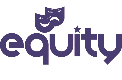 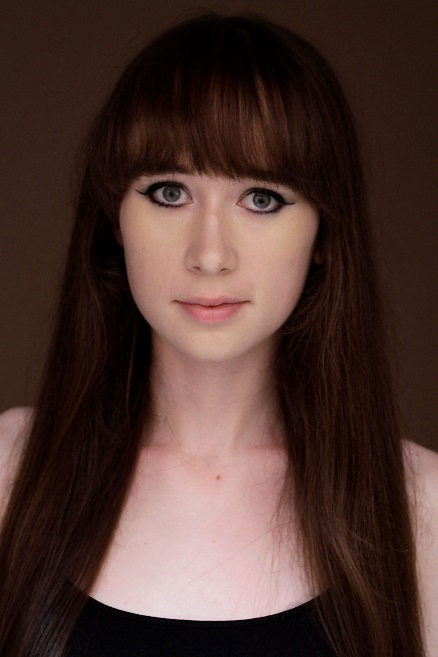 EXPERIENCIA DE MODELAJEFestival Internacional de Cine de Tequila – FICT (Tequila, Jalisco. México - febrero 2019)- Modelo para el taller de fotografía   del director Carlos MarcovichKillgomita Merch (de Rudio Rosa) (Ciudad de México, México – marzo 2019)Modelo para la marca de Alice Emerson. 
(Baterista en la banda de rock mexicana, Rudio Rosa)Annis Duhart - Fotógrafa (BC, Canadá - junio 2018) (Seattle, USA - septiembre 2018) (Cancún, México - abril 2019)- Modelo como aerealista para la fotógrafa y camarógrafa Annis Duhart para producciones en BC, Canadá, Seattle, USA, y en Cancún, México.Darran Chaisson - Fotógrafo (BC, Canadá - julio 2018)Modelo como aerealista para el fotógrafo Darran Chaisson en Caravan Stage Company's en la producción 'Nomadic Tempest'Puedes ver la galería de fotos en www.faerialist.com/modelling CARACTERISTICAS FISICASAltura: 5”9’ / 175cmPeso: 54kg / 119 lbsTalla del vestido: UK 8Tipo de cuerpo: AtléticoOjos: VerdesCabello: Castaño claro y muy largo.Piel: BlancaSin tatuajes​HABILIDADES ESPECIALESEspañol básicoAerealista profesional - Mayores detalles sobre mi carrera como artista aéreo en: WWW.FAERIALIST.COMNACIONALIDADBritánica e Irlandesa  +447783949109www.faerialist.comhannahlauraanderson@outlook.com